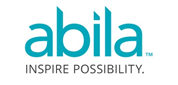 Abila Private Cloud  - Administrative Requests Form(non-chargeable requests)The purpose of this form is to request Abila, Inc., (“Abila”) to process non-chargeable administrative requests for your Abila Private Cloud product. Please note that a Support case needs to be established prior to submitting this form.  Please contact Abila support at 800-945-3278 to create a case which needs to be indicated in the appropriate field below.Case Number:      Before this request will be processed, an Abila Customer Support Analyst must first verify that the requestor is an Administrator in the hosted application. This validates that the requestor has the proper authority to make the request.  Thank you.Product:       	Organization Name:         			Account #:       		 Remove active directory user account(s) Add/Remove security group(s)  Assign user(s) to security group(s)By signing this document, I authorize Abila to process the administrative requests on this form.Authorized Signature:  _____________________________________ Date:  _______________Printed name:        						Title/Position:          Add user account(s)Last NameFirst NameEffective DateSmithAdam10/31/2010Add/RemoveSecurity GroupEffective Date Add Administration 10/31/2010Add/RemoveLast NameFirst NameUser Logon NameSecurity GroupRemoveSmithAdamAdam.SmithPayrollAddSmithAdamAdam.SmithAdministration